Práce   8.C                22.3. – 26.3. Matematika    Slovní úlohy       str. 138, 141 - 142 Vyjádření neznámé ze vzorce        str. 139 – 140 Opakování – rovnice, slovní úlohy   str. 141 – 142,  173 – 174 On-line hodiny   úterý  23.3.  v 11h                               středa  24.3 v 9h                               čtvrtek  25.3. v 8h                               pátek   26.3. ve 12h Fyzika    Ohmův zákon – řešení příkladů     str. 141 – 142 Závislost elektrického odporu na vlastnostech vodiče     str. 143 Přečíst, výpisky Písemně do sešitu   str. 145  otázky  1, 2, 3, 4, 5 On-line hodiny  pondělí  22.3.  v 10h                              středa    24.3.  ve 12h  Český jazykOn-line hodiny – 23.3., 24.3., 25.3., 26.3. ( začínáme vždy v celou hodinu – viz. kalendář )Cíl  - Přívlastek těsný, volný - procvičováníPřívlastek postupně rozvíjející, několikanásobný – procvičováníNěkolikanásobný větný člendo sešitu vypracovat str. 84 ( celý text ) - vyfotit a poslat na mail vrestalova@chelcickeho.cz do 25.3Literatura – přečíst a napsat stručný obsah, vypracovat odpovědi na ot. na str. 100, ot. 1,2,3,4,5 - str. 98 -  L. Aškenazy, Dušan a generál ( kontrola při on-line hodině )Anglický jazykOn-line hodiny dle rozvrhu.V pondělí si napíšeme test na nepravidelná slovesa. V pracovním sešitě si doděláme na str. 40/ cv. 1 a 2 a 41/ cv. 4.Za domácí úkol se učíte slovíčka lekce 19 a 20.V úterý zkoušíme slovíčka. Uděláme si myšlenkovou mapu na téma Shops. V učebnici začneme novou lekci na str. 42/ cv. 2.Za domácí úkol se učíte slovíčka lekce 20. Z domácí úkol si v pracovním sešitě napíšete na str. 43/ cv. 5.Ve čtvrtek si vyzkoušíme slovíčka. V pracovním sešitě si projdeme na str. 42/ cv. 1, 2, 3, 4.Za domácí úkol se učíte slovíčka lekce  a nepravidelná slovesa.DějepisOn-line hodiny dle rozvrhu.V úterý se vrátíme na území českých zemí. Připomeneme si revoluční rok 1848, Bachův absolutismushttps://www.youtube.com/watch?v=ty7z4mEKAYI&list=PLnplwgXmL676ZF4XY6BrbKpRFABnZExbv&index=84 – Revoluce 1848https://www.youtube.com/watch?v=hM7zroMLJBQ&list=PLnplwgXmL676ZF4XY6BrbKpRFABnZExbv&index=85 – Bachův absolutismu a K. H. Borovskýhttps://www.youtube.com/watch?v=U1K0esnwkUI&list=PLnplwgXmL676ZF4XY6BrbKpRFABnZExbv&index=86 – Vznik Rakouska- uherskaVe čtvrtek si uděláme zápisky ze str. 82 a 83. Přírodopis Online výuka dle rozvrhu1.online hodinaKožní soustava2.online hodina Kožní soustava a vylučovací soustava – souhrnné opakování Prezentace k probírané látce dostupná zde: https://drive.google.com/file/d/18rbHVkxqxG5PuTWnkFNp3Thf8R9mk6gr/view?usp=sharing Člověk a svět prácePřijímací pohovor do nového zaměstnání se v dnešní době může uskutečnit on-line. Tvým úkolem bude se do konce března se mnou spojit a absolvovat fiktivní přijímací pohovor na imaginární pracovní místo. Připrav si na papír své silné a slabé stránky, vizi do budoucna (kde se vidíš za pět let), otázky na mě, jako myšleného personálního pracovníka malé firmy, kde chceš určitě pracovat :-) Vo:1)Aktuality2) Tržní mechanismus (do sešitu - pdf.soubor z hodin,vložen v Teamu) Hv:Referáty hv - moderní populární hudba 20.stol. (termíny a témata zadána, vloženo v Teamu) Chemie Opakujte:Orientace v periodické soustavě prvků Prvky – procvičujte názvy a značky vybraných prvkůTento týden  budeme dále pokračovat přehledem prvků. 1.  seznámíme se s vlastnostmi a použitím dalších významných prvků  (KOVŮ) Jejich rozdělení a přehled, najdete v učebnici  na straně 55-58Významným kovem je železo, podívej se na jeho výrobu https://www.youtube.com/watch?v=b3BOMfH7DbSamostatnou skupinou kovů budou alkalické kovy2. v druhé polovině týdne začneme novou kapitolu DVOUPRVKOVÉ SLOUČENINYÚvod do názvosloví, učebnice strana 61Pokud se neúčastníš hodin, zpracuj samostatně do sešitu.Na Teams na on-line hodinách se sejdeme podle rozvrhu. Připravte si opět periodickou soustavu prvků, učebnici a sešit.ZeměpisČeská Republika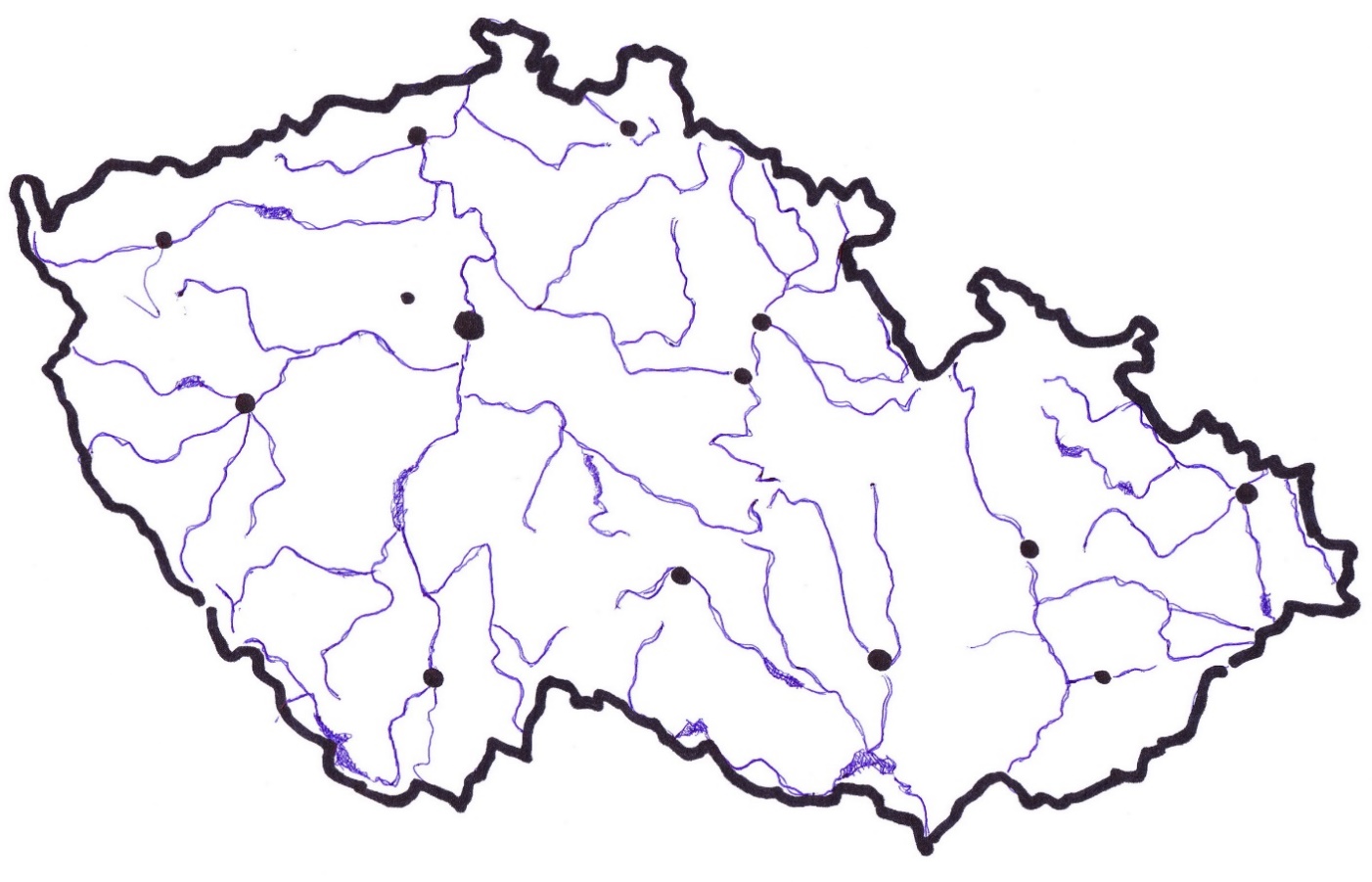 Vyznač: řeky: (Labe, Jizera, Vltava, Ohře, Berounka, Otava, Sázava, Morava, Dyje a Odra), nížiny (Polabská, všechny úvaly), pohoří (Krušné hory, České středohoří, Jizerské hory, Krkonoše, Orlické hory, Jeseníky, Beskydy a Šumavu), všechny krajská města